Задания для промежуточной аттестацииПРОЧИТАЙТЕ ПОЭМУ А.С.ПУШКИНА «МЕДНЫЙ ВСАДНИК» И НАПИШИТЕ СОЧИНЕНИЕ НА ОДНУ ИЗ ПРЕДЛОЖЕННЫХ ТЕМ:Проблема личность и государства в поэме А. С. Пушкина «Медный всадник».Образ Петербурга в поэме «Медный всадник».Нева как один из главных действующих персонажей.СПИСАННЫЕ СОЧИНЕНИЯ ПРОВЕРКЕ НЕ ПОДЛЕЖАТ!!!Прочитайте пьесу А. Н. Островского «Гроза» и выполните задания:Изучите статьи А. Н. Добролюбова «Луч света в темном царстве» и Д. И. Писарева «Мотивы русской драмы». Создайте (письменно) аргументированное высказывание о собственном отношении к их содержанию. СРАВНИТЕ СТИХОТВОРЕНИЯ А.А.ФЕТА И Н.А.НЕКРАСОВАОпределите тему каждого стихотворения (о чем стих?);Определите идею каждого стихотворения (что хотел донести до читателя автор?);Найдите изобразительно-выразительные средства в каждом стихотворении, выпишите их и охарактеризуйте;Сделайте вывод, сравнив стихотворения. *стихотворения для анализаА. А. Фет«Осень»Как грустны сумрачные дниБеззвучной осени и хладной!Какой истомой безотраднойК нам в душу просятся они!Но есть и дни, когда в кровиЗолотолиственных уборовГорящих осень ищет взоровИ знойных прихотей любви.Молчит стыдливая печаль,Лишь вызывающее слышно,И, замирающей так пышно,Ей ничего уже не жаль.Н. А. Некрасов«Осень»Прежде — праздник деревенский,
Нынче — осень голодна;
Нет конца печали женской,
Не до пива и вина.
С воскресенья почтой бредит
Православный наш народ,
По субботам в город едет,
Ходит, просит, узнает:
Кто убит, кто ранен летом,
Кто пропал, кого нашли?
По каким-то лазаретам
Уцелевших развезли?Так ли жутко! Свод небесный
Темен в полдень, как в ночи;
Не сидится в хате тесной,
Не лежится на печи.
Сыт, согрелся, слава богу,
Только спать бы! Нет, не спишь,
Так и тянет на дорогу,
Ни за что не улежишь.
И бойка ж у нас дорога!
Так увечных возят много,
Что за ними на бугре,
Как проносятся вагоны,
Человеческие стоны
Ясно слышны на заре.Прочитайте рассказ И. А. Бунина «Чистый понедельник» и ответьте на вопросы:Каков смысл заглавия рассказа?Какие приметы реального времени 1912-1914 года есть в тексте для изображения Москвы? Найти в тексте: 1) реалии быта; 2) описание героини (портрет, позы, жесты, манеры); 3) религиозные праздники, упоминающиеся в тексте?ПРОЧИТАЙТЕ ПЬЕСУ М. ГОРЬКОГО «НА ДНЕ», ОТВЕТИТЬ НА ВОПРОСЫ:В чем заключается спор между героями? Кто прав, на ваш взгляд?Составьте таблицу, в которой отобразите жизненную позицию героев пьесы и их образ жизни.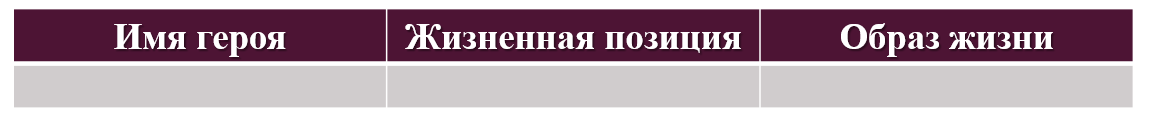 Какова авторская позиция? Как она выражается? Сделайте сообщение по плану на заданную тему. «Футуризм. Новаторство поэзии В. В. Маяковского».История возникновения футуризма в России.Группировки футуристов.Характерные особенности футуризма.Отношение футуристов к революции.«Эпатирование» как основной приём футуристов.Цель творчества футуристов.Главный принцип работы футуристов. На что распространялся в частности.